                                                       ПРОЕКТ                                                                                                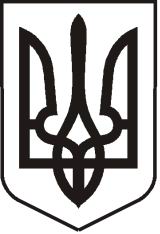 УКРАЇНАЛУГАНСЬКА   ОБЛАСТЬ ПОПАСНЯНСЬКА  МІСЬКА  РАДА ВИКОНАВЧИЙ КОМІТЕТРIШЕННЯ  28 січня 2014 р.                               м. Попасна	                                       № Про встановлення тарифу на послугиз теплопостачання,  які надає ФОПВладимирська Н.В. для опаленняЗОШ № 25           Розглянувши   звернення фізичної особи – підприємця Владимирської Н.В.  з проханням  встановити тариф на послуги з  теплопостачання для опалення ЗОШ № 25, скоригований відповідно до граничного рівня ціни на природний газ, визначеного постановою КМУ від 30.12.2013 № 951 «Про зниження ціни на природний газ» та постановами Національної комісії, що здійснює державне регулювання у сфері енергетики від 30.12.2013 № 1797 та № 1799, висновок  Державної інспекції України з контролю за цінами щодо розрахунку економічно обґрунтованих планових витрат під час формування тарифів на окремі види житлово-комунальних послуг від 22.01.2014 № 245-к, на підставі п.10,12 ч.1 ст.7 Закону України  «Про житлово-комунальні послуги», пп.2 п.б статті 28 Закону України  «Про місцеве самоврядування в Україні», виконком Попаснянської  міської ради      ВИРІШИВ:Встановити тариф на послуги  з теплопостачання для опалення ЗОШ № 25  (додається).Дане рішення  набирає  чинності  з 01.01.2014.    Рішення виконавчого комітету міської ради від 20.11.2012 № 164/1 «Про погодження тарифу на послуги з теплопостачання, які надає ФОП Владимирська Н.В.» визнати таким, що втратило чинність.   Контроль за виконанням рішення покласти на заступника міського голови Табачинського М.М.Заступник міського голови                                                   М.М.ТабачинськийПідготувала: Шмельова 2 10 89                                                                                                      Додаток до                                                                                                      рішення виконкому                                                                                                      міської ради                                                                                                      від  28.01.2014  № Тариф на послуги з теплопостачання,  які надає ФОП Владимирська Н.В. для опалення ЗОШ № 25 Заступник міського голови                                                                      М.М. Табачинський  № п/пВид послугОд. виміруТариф ,без ПДВ, грн.1.Теплопостачання1 Гкал832,12